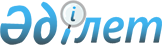 "Дауыс беретін акцияларының жүз пайызы ұлттық басқарушы холдингке тиесілі, төлемдік, оралымдылық және қайтарымдық жағдайларында жүзеге асыратын ақшалай нысандағы қарыз операцияларын іске асыру жөніндегі айналымдары қосылған құн салығынан босатылатын заңды тұлғалардың тізбесін бекіту туралы" Қазақстан Республикасы Үкіметінің 2009 жылғы 3 наурыздағы № 240 қаулысының күші жойылды деп тану туралыҚазақстан Республикасы Үкіметінің 2017 жылғы 31 наурыздағы № 149 қаулысы.
      Қазақстан Республикасының Үкіметі ҚАУЛЫ ЕТЕДІ:
      1. "Дауыс беретін акцияларының жүз пайызы ұлттық басқарушы холдингке тиесілі, төлемдік, оралымдылық және қайтарымдық жағдайларында жүзеге асыратын ақшалай нысандағы қарыз операцияларын іске асыру жөніндегі айналымдары қосылған құн салығынан босатылатын заңды тұлғалардың тізбесін бекіту туралы" Қазақстан Республикасы Үкіметінің 
2009 жылғы 3 наурыздағы № 240 қаулысының күші жойылды деп танылсын (Қазақстан Республикасының ПҮАЖ-ы, 2009 ж., № 13, 94-құжат). 
      2. Осы қаулы алғашқы ресми жарияланған күнінен кейін күнтізбелік он күн өткен соң қолданысқа енгізіледі.
					© 2012. Қазақстан Республикасы Әділет министрлігінің «Қазақстан Республикасының Заңнама және құқықтық ақпарат институты» ШЖҚ РМК
				
      Қазақстан Республикасының

      Премьер-Министрі

Б. Сағынтаев
